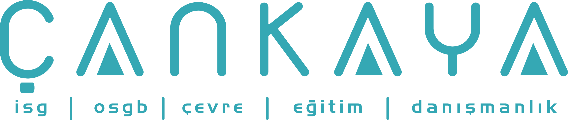 İŞBAŞI İSG KONUŞMALARI(TOOLBOX TALKS) No:  110                      			        Sayfa No: 1/2                                                                                                   KAZALARDAN ÖNCE VE SONRAKAZA OLANA KADAR BEKLEMEYİNTehlikeli koşullar genellikle, biri zarar gördükten veya yaralandıktan sonra dikkatimizi çeker.  Eğer tehlikeli bir hareket ya da tehlikeli bir durum görürseniz,  bunu görmezlikten gelmeyin ve sizin veya bir arkadaşınızın yaralanması üzerine kumar oynamayın. Eğer birinin güvensiz bir şekilde çalıştığını fark ederseniz, o kişiyi bildirin. Ciddi bir yaralanmayı önlüyor olabilirsiniz. Birisinin de sizin için aynı görüşte olmasını beklersiniz değil mi?  Ve ya, eğer güvensiz bir koşul görürseniz, düzeltin. Eğer yapamıyorsanız, yöneticinize rapor edin. Bir kaza olduktan sonra, genellikle birçok tartışma ve telaş olur. Yazıldıktan sonra, istatistik olur ve kısa süre sonra unutulur. KAZA SORUŞTURMASINeyse ki, her kazadan bazı iyi şeyler çıkabilir. Soruşturmalar, gelecekte meydana gelecek benzer bir aksiliği önlemek için bize bilgi verebilir. Oysa bazı insanlar, yanılgıya düşerek, kaza soruşturmasının suçu birilerinin üzerine yıkmak için kullanıldığına inanır. Ve bu yüzden işbirliği yapmayı reddeder. EĞER BİR KAZA GÖRÜRSENİZMeydana gelirken olan her şeyi ve kazadan önceki koşulları zihninize not edin. Kendinize aşağıdaki soruları sorun: 1. Kaza olurken, ben ve gördüğüm diğer kişiler neredeydi? 2. Ne yapıyordum?  3. Hangi ekipmanla ilgiliydi?  4. Yaralanan kişi neredeydi ve ne iş yapılıyordu?   5. Olayların sırası nasıldı? Hafızanızdaki bu şeyleri yazın. Unutmayın, diğerleri farklı bir pozisyondaydı ve sizin gördüğünüz şeyleri  SORUŞTURMADA İŞBİRLİĞİMüfettiş kaza hakkında sorular sorduğunda, gerçekleri gördüğünüz gibi anlatın. Birini korumak için bildiklerinizi atlar ya da değiştirirseniz, nedenleri kesin olarak nasıl saptayabiliriz ve aynı şeyin tekrar olmasını nasıl inlemeye yardımcı olabiliriz? Gelecek sefer kurban siz olabilirsiniz.İŞBAŞI İSG KONUŞMALARI(TOOLBOX TALKS)No:  110                                                                                                                       		      Sayfa No: 2/2                                                                                                   ACCIDENTS BEFORE AND AFTERDON'T WAIT UNTIL AN ACCIDENT HAPPENS Too often hazardous conditions come to our attention only after someone is hurt or seriously injured. If you see an unsafe act or unsafe condition, don't ignore it and gamble on you or a friend not getting hurt. If you notice someone working in an unsafe manner, let that person know. You could be preventing a serious injury. Wouldn't you expect someone to have the same consideration for you? Or, if you see an unsafe condition, correct it. If you can't, report it to your Supervisor. After an accident happens, there usually is a lot of talk and excitement. Then it is written up, becomes a statistic, and is too soon  forgotten. ACCIDENT INVESTIGATIONFortunately, some good can come out of every accident. Investigations can produce information we can use to prevent a similar mishap from occurring in the future. Some persons, however, mistakenly believe that accident investigation is used to put the blame on someone. And so they refuse to cooperate. IF YOU SEE AN ACCIDENT   Make a mental note of everything that occurred and the condition that existed before the accident. Ask yourself the following questions: 1. Where was I and others within my sight when the accident happened? 2. What was I doing? 3. What equipment was involved? 4. Where was the injured person and what work was being done? 5. What was the sequence of events?  Imprint these things on your memory. Remember, others were in a different position and may not have seen things as you did.  COOPERATE IN THE INVESTIGATIONWhen the investigator asks questions about the accident, give the facts as you saw them. If you omit or change information to protect someone, how can we accurately determine the causes and help prevent the same thing from happening again? Next time you may be the victim. 